Муниципальное автономное дошкольное образовательное учреждение городского округа Саранск «Детский сад №112»Отчето мероприятиях, посвящённых празднику«День защитника Отечества» во второй младшей группе №12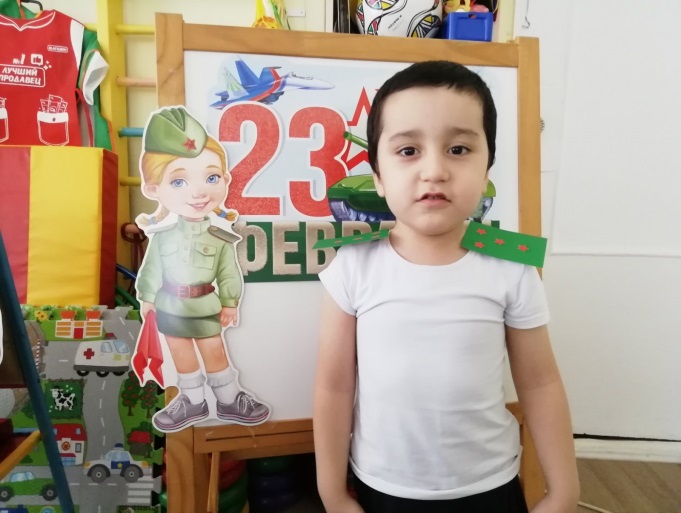                                                                                                     Воспитатели :                                                                                                  Ёлгина Г.М.Поздяева С.А.Саранск, 2022 г.Цель: создание условий для организации просветительской, образовательной, физкультурно-оздоровительной, воспитательной и творческой деятельности; развитие познавательного интереса,создание системы работы по воспитанию у детей   чувства уважения к защитникам Отечества; к своему отцу.Задачи:Знакомить детей с традицией празднования Дня защитника Отечества;Воспитание чувства уважения к  людям военных профессий;Воспитывать чувства любви и уважения к папе, дедушке; формировать представление о  их роли и значимости в семье;Активизировать совместную деятельность детей и их родителей. В группе  была проведена большая работа по всем основным видам деятельности, включая самостоятельную, творческую деятельность детей, работу с родителями.  Была оформлена выставка книг, рисунков.Мы провели  с детьми ряд бесед:о предстоящем празднике «День Защитника Отечества», «Наша Армия »,  «Военные профессии »,«Мальчики- будущие защитники Родины», познакомили с родами войск и видами военной техники. Так же были проведены  беседы о папе, его роли в жизни детей. Составляли вместе с детьми  рассказ «Мой папа- самый лучший».Дети принесли из дома фотографии пап, дедушек.  .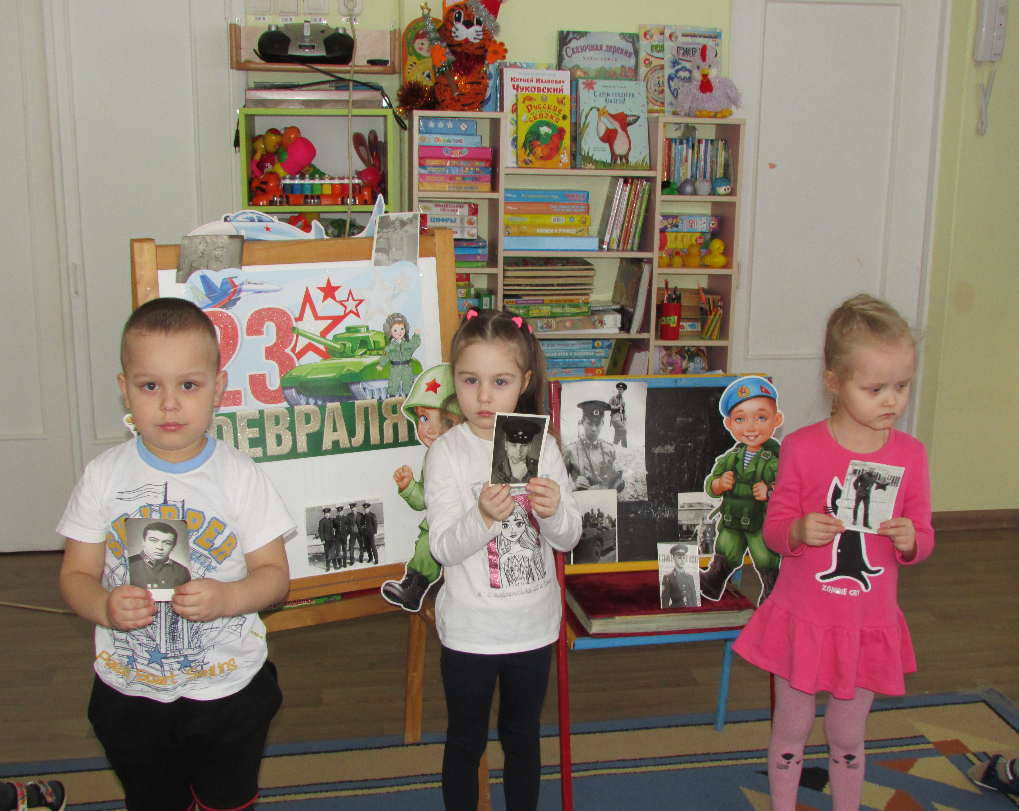 Детям очень понравились художественные произведения о солдатах нашей армии: Л. Кассиль «Твои защитники», Ю. Ильинский «На земле, в небесах и на море», В. Тюрин «Ездим, плаваем, летаем», А. Митяев «Почему армия родная?» Проводили дидактические игры : «Как называется военный…», «Узнай и назови боевую технику», . 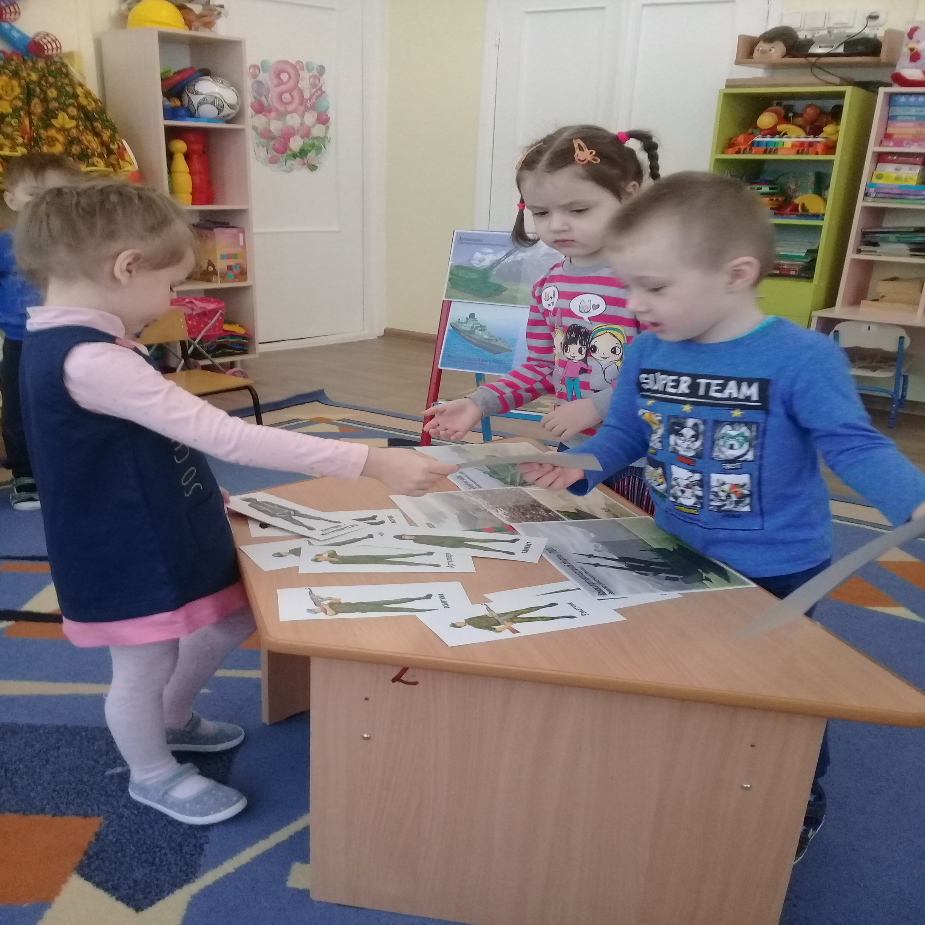 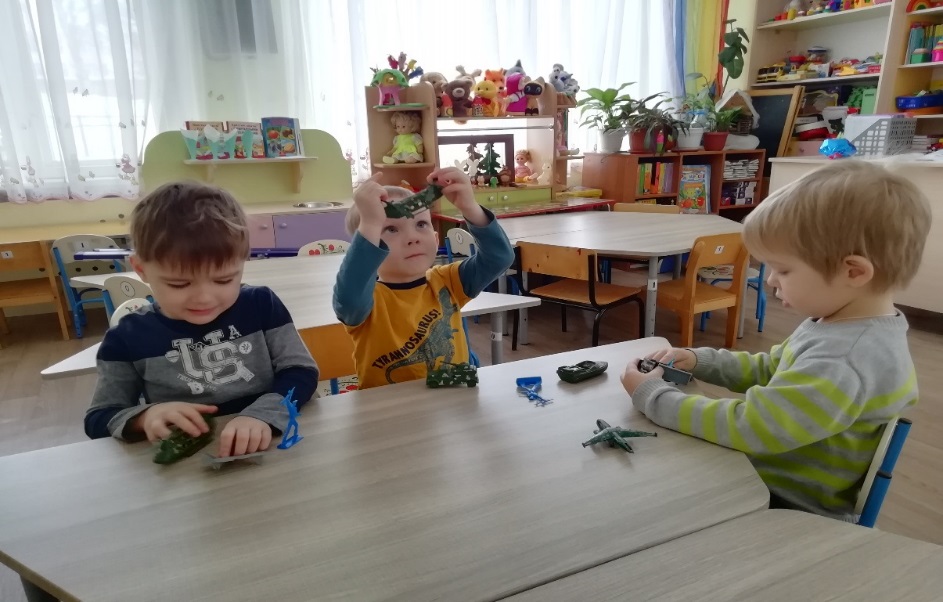 С большим интересом рассматривали альбомы с военной техникой, армейские альбомы , которые принесли папы, рисовали военную технику делали аппликацию.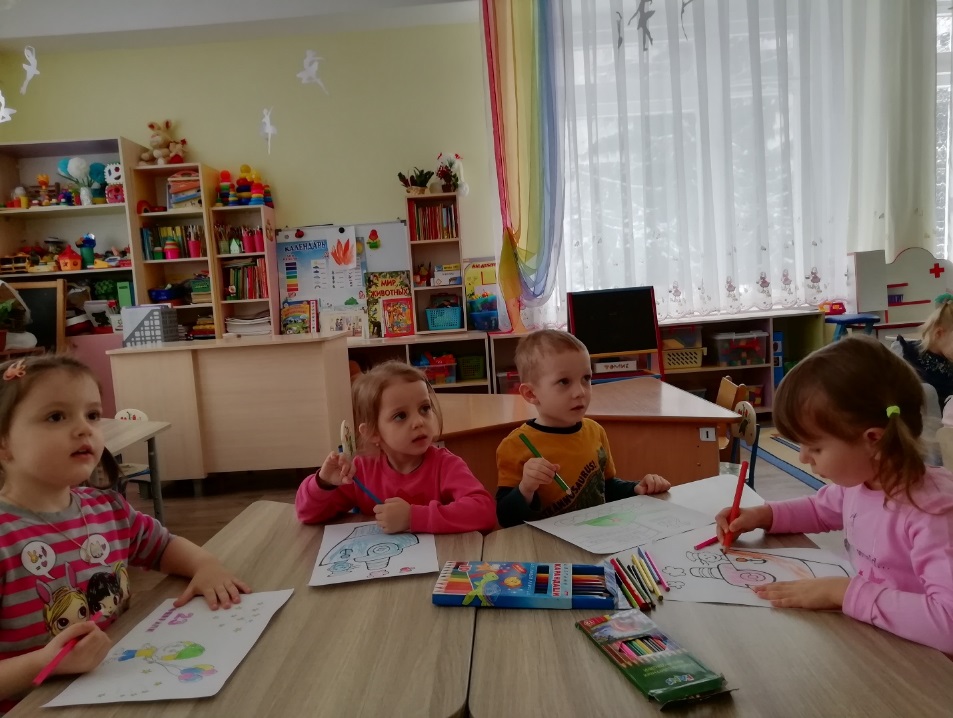 Рисование: «Галстук для папы»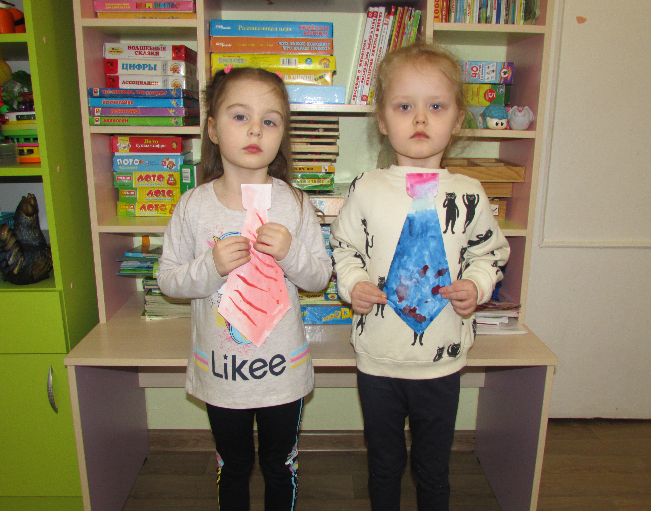 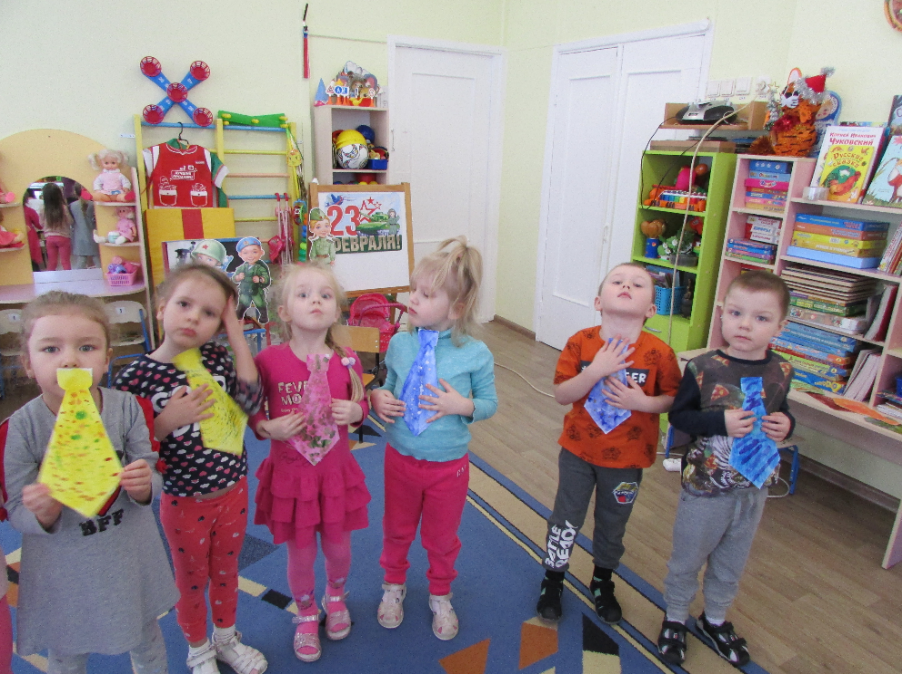 Рисование: «Самолеты в небе». 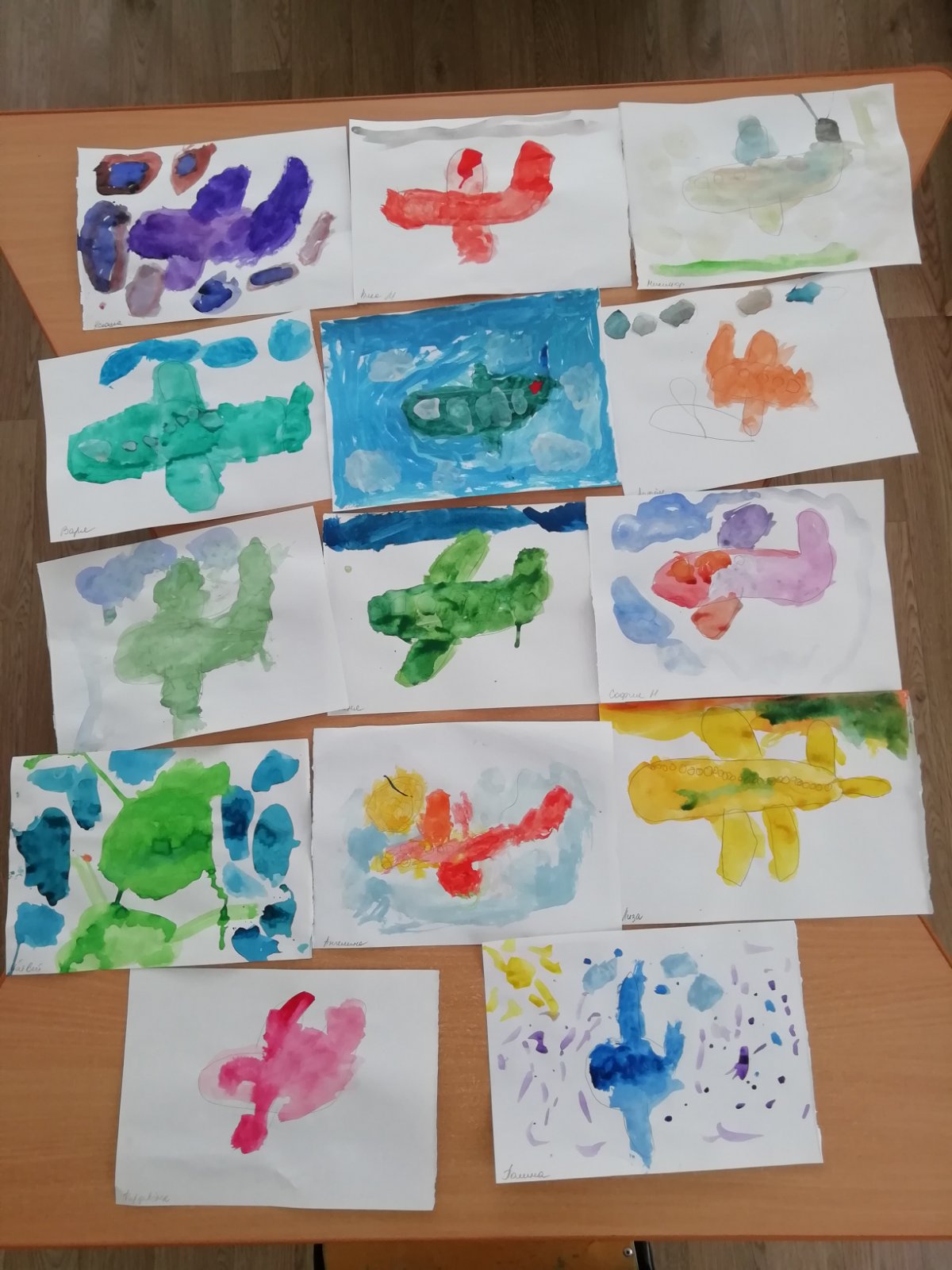 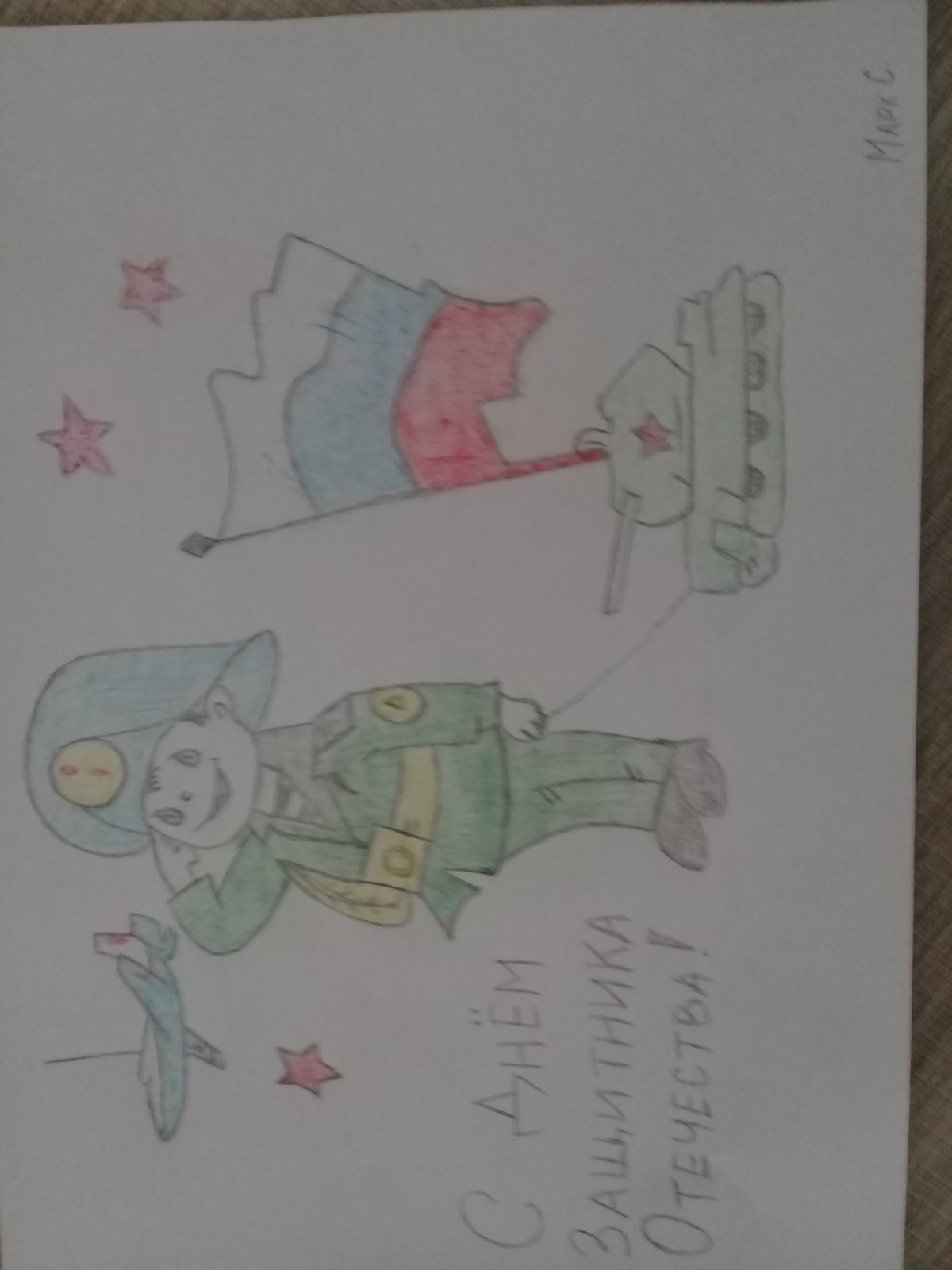 -изготовление подарков для пап: открытка.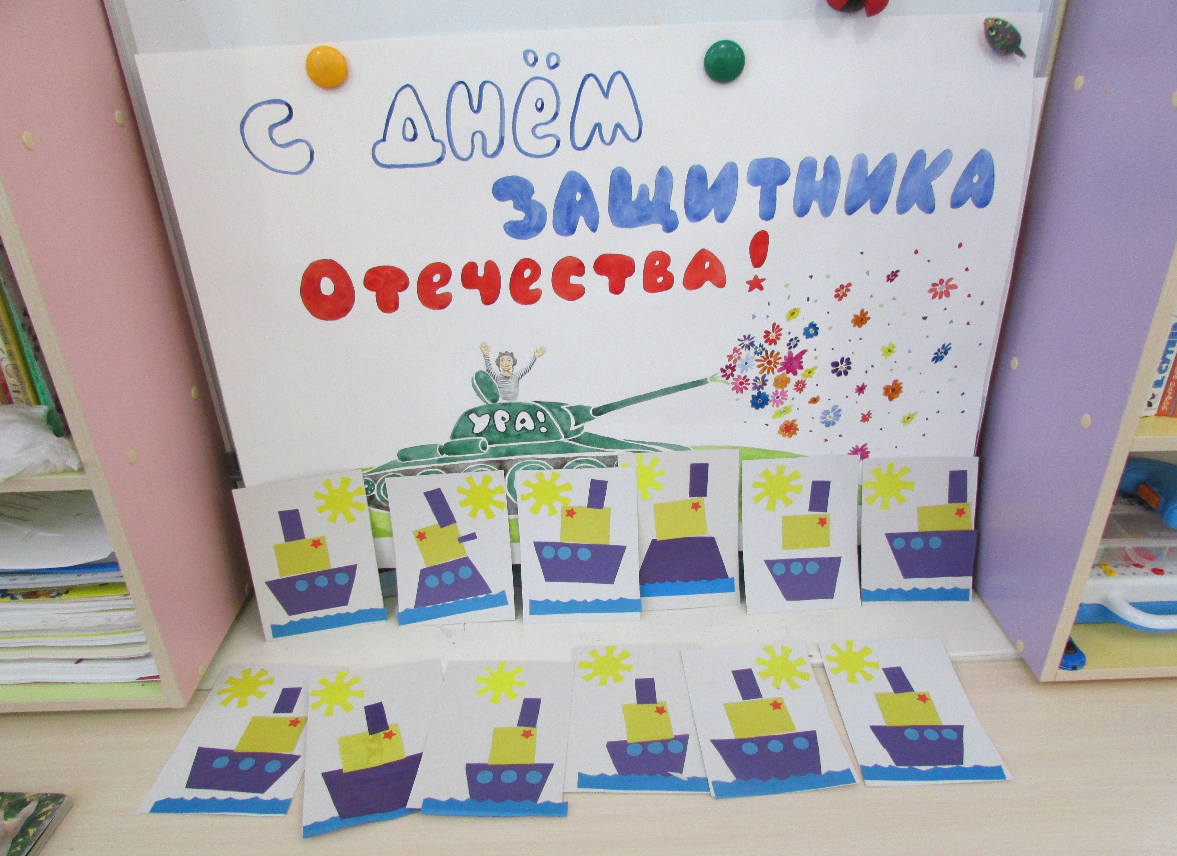 Родители  приняли участие в изготовлении стенгазеты к празднику 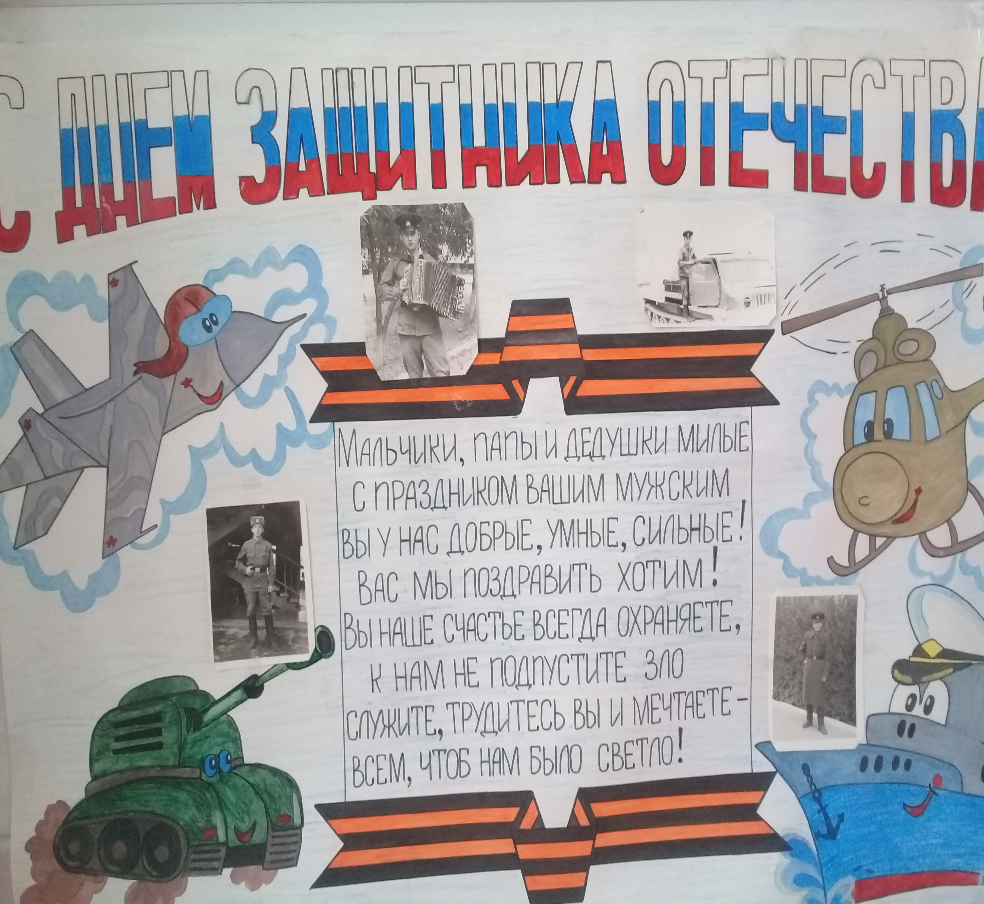 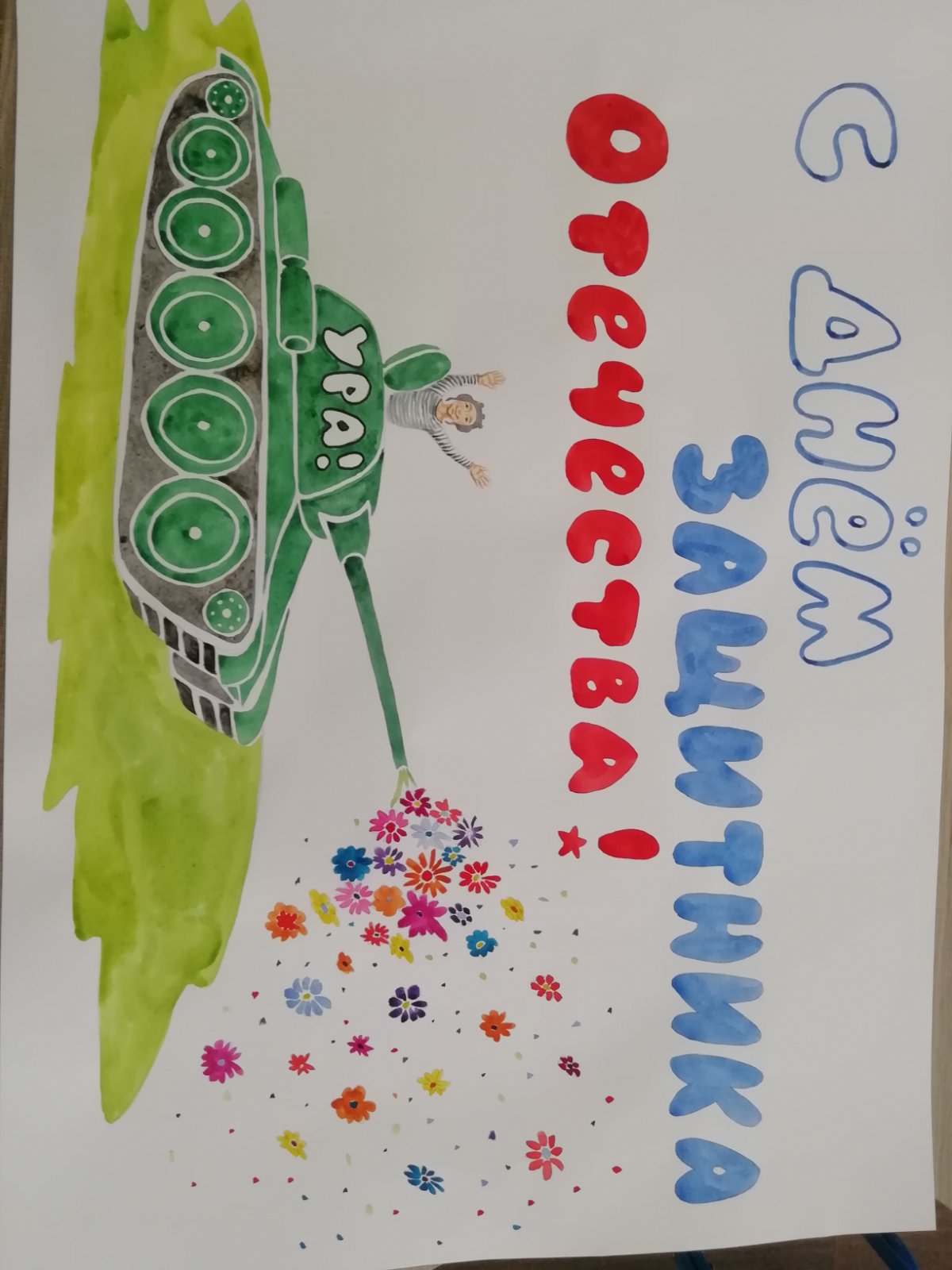 Заключительным мероприятием прошло спортивно мероприятие. Дети соревновались, отгадывали загадки, пели песни, танцевали и с выражением читали стихотворения.Дети  проявили большую активность,  показали какие они ловкие, выносливые, смелые.       Спортивное развлечение 	          с детьми второй младшей группы «Мы растем сильными и смелыми!»: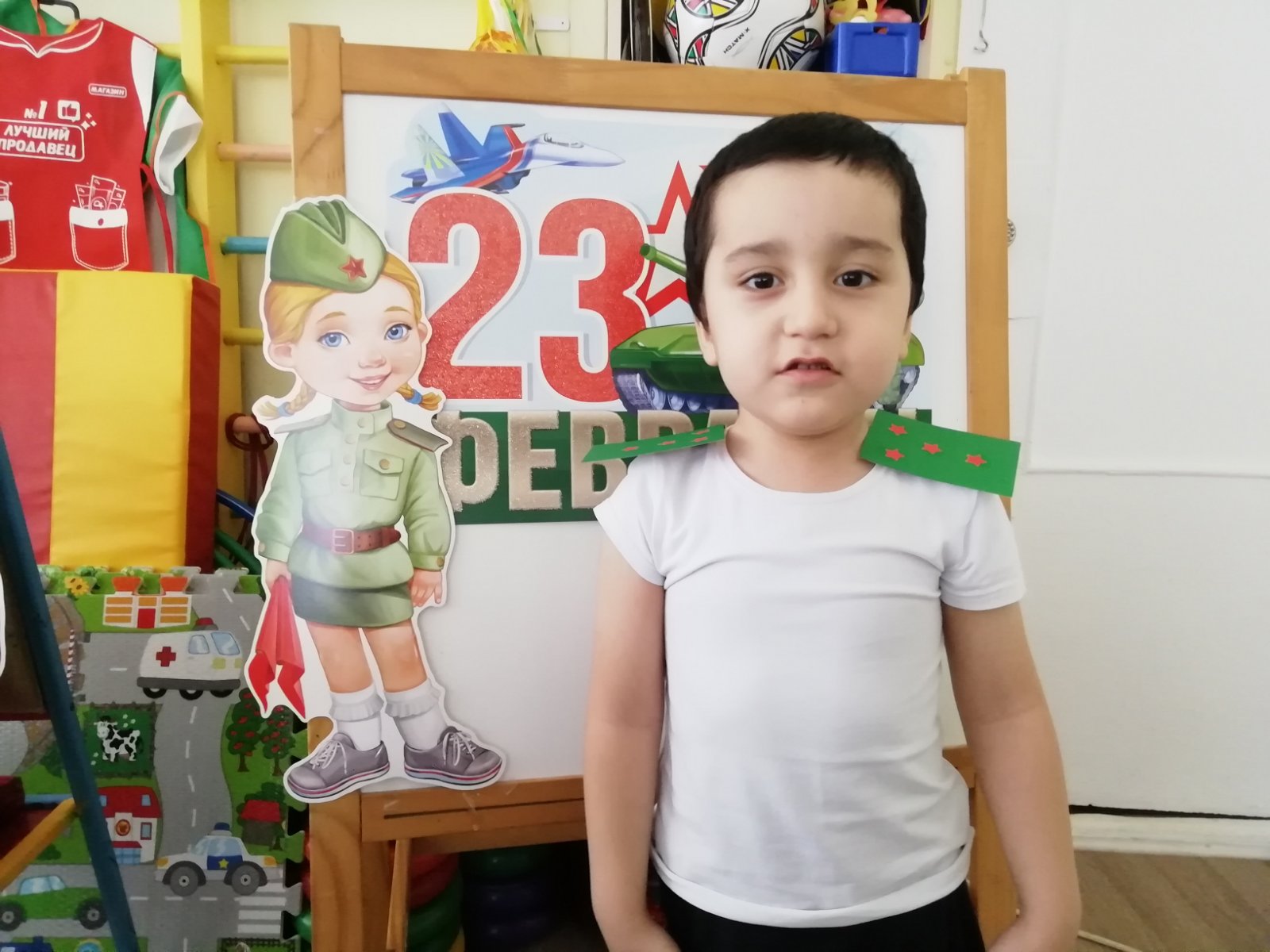 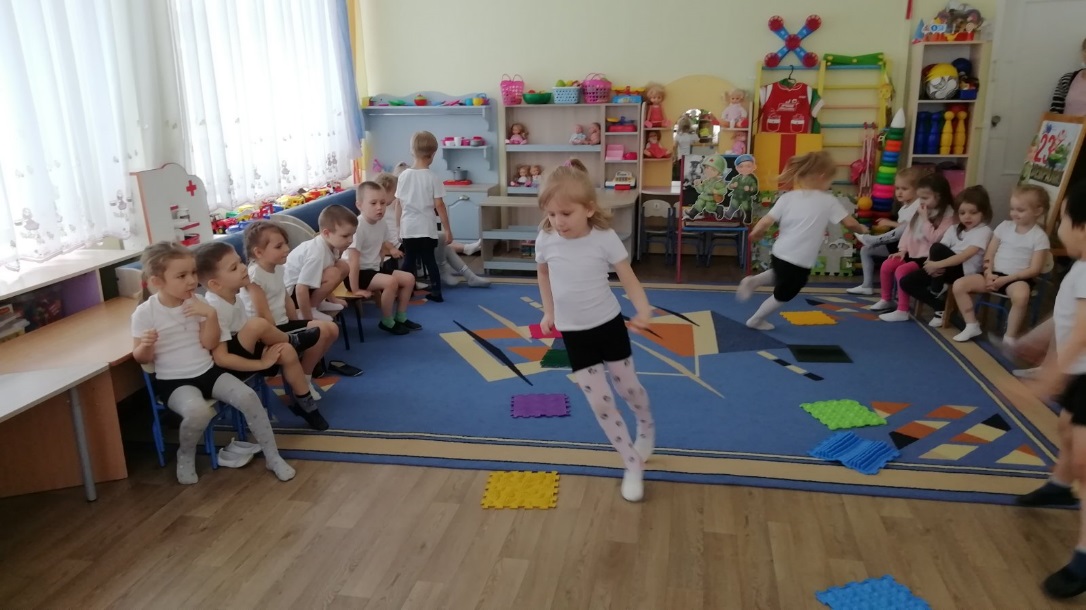 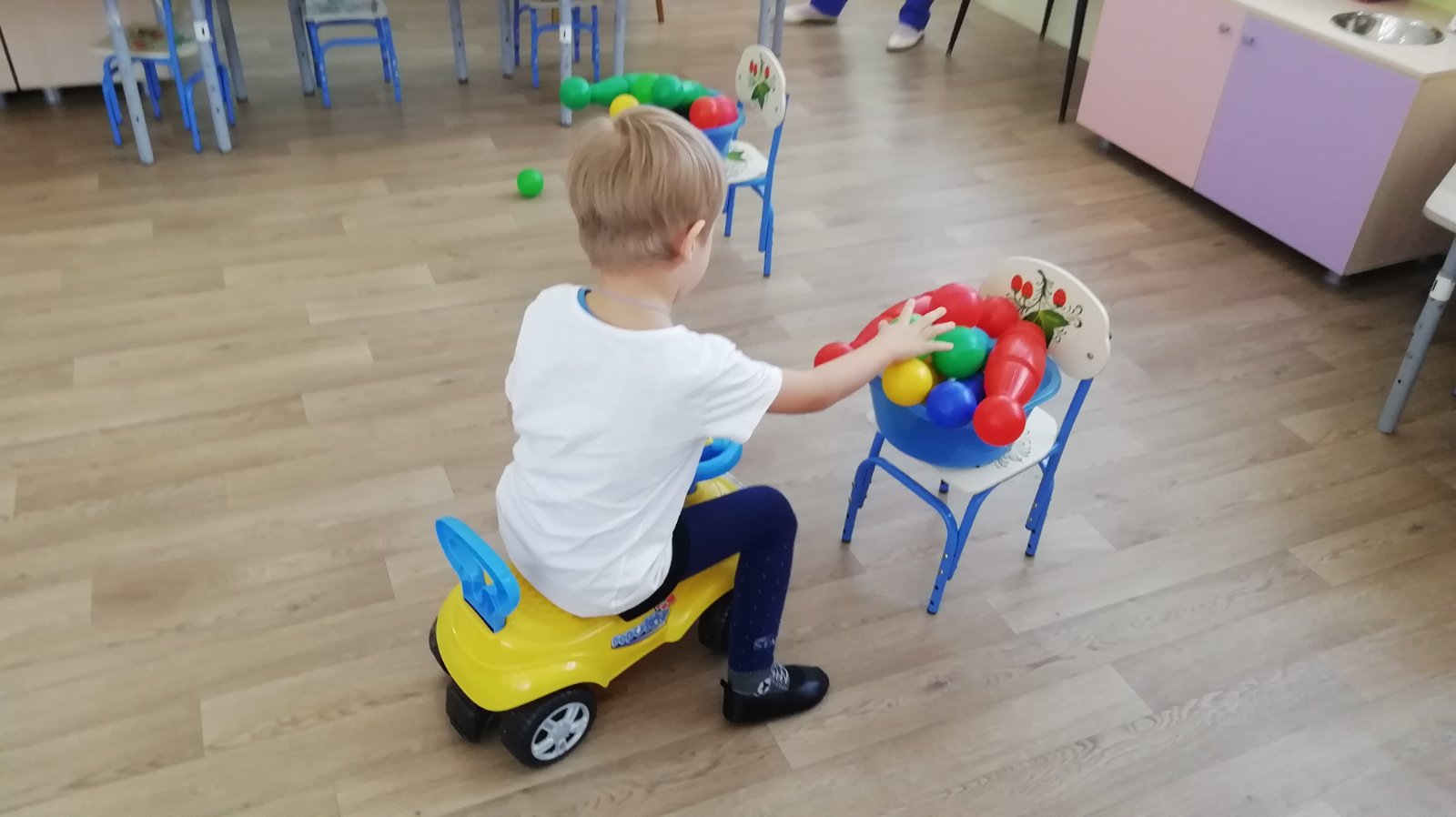 Результат: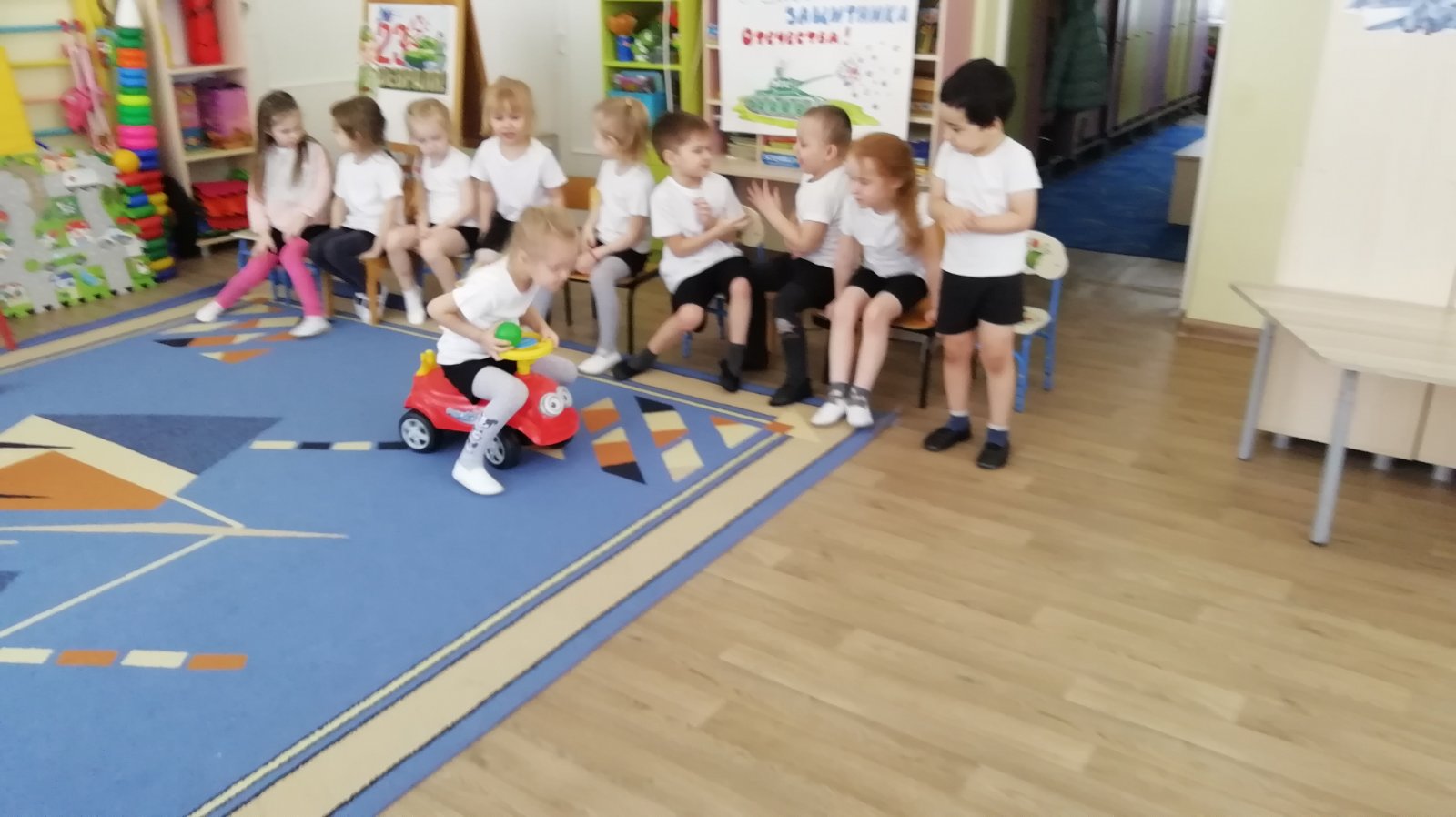 Проявление интереса к празднику 23 февраля;Формирование у детей любви и уважения к родным людям;Формирование у детей основ патриотизма, гражданственности;Повышение компетентности и роли родителей в патриотическом воспитании детей;активное участие родителей в реализации проекта.